Department of Political Science

Telephone:  (807) 343-8157FAX:  (807) 346-7831E-Mail:  syedserajul.islam@lakeheadu.caDate: May 8, 2018      To: Dr. Rhonda Koster, Acting Dean, Faculty of Social Sciences and Humanities  From: Syed Serajul Islam, Acting Chair and Professor, Political Science, Lakehead University,  Subject: : Appointment of Mr. Kevin Cleghorn as External Adjunct Professor in Political Science  Dear Dr. Koster,I am pleased to inform you  that after consulting my colleagues in the Department I am sending my recommendation for considering the appointment  of Mr. Kevin Cleghorn as External Adjunct professor in Poltical Science for the next four years, 2018_2022.Mr. Kevin Cleghorn. a former member of LU Board of Govetnor, has been teaching regularly in our Department the law courses since  1994  . He was appointed as External Adjunct professor of Poltical Science until 2016. The Department is highly satisfied in his performance. We sincerely appreciate his service.Under the circumstances l would appreciate if you could please accept our recommendation. Attached herewith please find Mr. Cleghorn's CV.Thanking you.Sincerely, 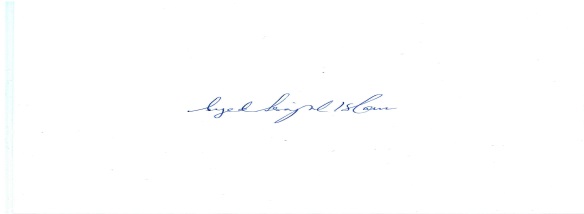 Syed Serajul Islam,Professor and Acting Chair